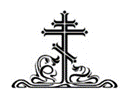 Московский ПатриархатНижегородская Епархия Русской Православной Церкви_________________________________________________________________________________________ЧАСТНОЕ ОБЩЕОБРАЗОВАТЕЛЬНОЕ УЧРЕЖДЕНИЕ РЕЛИГИОЗНОЙ ОРГАНИЗАЦИИ «НИЖЕГОРОДСКАЯ ЕПАРХИЯ РУССКОЙ ПРАВОСЛАВНОЙ ЦЕРКВИ (МОСКОВСКИЙ ПАТРИАРХАТ)» «ПРАВОСЛАВНАЯ ГИМНАЗИЯ ВО ИМЯ СВЯТЫХ КИРИЛЛА И МЕФОДИЯ Г. НИЖНЕГО НОВГОРОДА»Приложение № 1.19 к ООП НООРАБОЧАЯ ПРОГРАММАучебного курса внеурочной деятельности «Мир Футбола»1-4 классыг. Нижний Новгород 2023СОДЕРЖАНИЕ	УЧЕБНОГО	КУРСА	ВНЕУРОЧНОЙ	ДЕЯТЕЛЬНОСТИ«ФУТБОЛ»Раздел 1. Знания о футболеИстория зарождения футбола. История развития современного футбола в мире, в России, в регионе. Развитие футбольного клубного движения на международном и всероссийском уровнях. Выдающие футбольные клубы, их история и традиции. Легендарные отечественные и зарубежные футболисты, тренеры. Достижения отечественной сборной команды на Чемпионатах Европы, Чемпионатах мира, Олимпийских играх. Главные организации, осуществляющие управление футболом в регионе, России, Европе, мире, роль и основные функции Общероссийской общественной организации «Российский футбольный союз» (РФС), ФИФА и УЕФА.Спортивные дисциплины (разновидности) футбола. Первые правила игры в футбол. Размеры и обустройство футбольного поля, технические требования к инвентарю и оборудованию. Состав футбольной команды, игровые амплуа (функции игроков). Роль капитана команды. Судейская бригада, обязанности и функции. Жесты судьи. Современные правила соревнований по футболу. Основные футбольные термины и определения.Официальный календарь соревнований (международных, всероссийских, региональных). Спортивно-массовые мероприятия по футболу для школьников. Школьная спортивная лига по футболу, проекты:«Кожаный мяч», «Колосок», «Мини-футбол – в школу», «Футбол в школе» и «День массового футбола» для школьников, проводимых в регионе и России.Классификация футбольных упражнений: подготовительные, общеразвивающие, специальные и корригирующие. Понятия и характеристика технических приемов в футболе, их названия и методы выполнения. Характеристика тактики игры в футбол и ее компонентов. Правила безопасного поведения (техники безопасности) во время занятий футболом.Требования к местам проведения занятий футболом, инвентарю и оборудованию. Правила безопасного правомерного поведения на стадионе в качестве зрителя, фаната-болельщика. Гигиенические основы образовательной, тренировочной и досуговой двигательной деятельности юного футболиста. Режим дня юного футболиста. Правила личной гигиены, требования к спортивной одежде и обуви для занятий футболом. Правила ухода за инвентарем и оборудованием. Характерные травмы футболистов и меры и мероприятия по их предупреждению.Влияние занятий футболом на укрепление здоровья, повышение функциональных возможностей основных систем организма и развитие физических качеств. Правильное сбалансированное питание футболиста. Формирование навыков здорового образа жизни средствами футбола, Способы самоконтроля за физической нагрузкой во время занятий футболом.Влияние занятий футболом на формирование положительных качеств личности человека (воли, смелости, трудолюбия, честности, сознательности, выдержки, решительности, настойчивости, этических норм поведения). Основы психологической подготовки футболистов. Способы и методы профилактики пагубных привычек, асоциального и созависимого поведения. Антидопинговое поведение.Раздел 2. Способы физкультурной деятельностиОсновы организации самостоятельных занятий футболом. Организация и проведение подвижных игр с элементами футбола во время досуговой деятельности со своими сверстниками, во время активного отдыха и каникулярного времени. Подвижные игры с элементами футбола и их правила. Подготовка мест для занятий футболом. Организация и проведение подвижных игр специальной направленности с элементами футбола.Специальные физические упражнения футболиста, их роль и место в формировании технического мастерства. Комплексы футбольных упражнений общеразвивающего, подготовительного и специального воздействия. Упражнения и комплексы с различной оздоровительной направленностью. Составление комплексов утренней гигиенической гимнастики (далее – УГГ), корригирующей гимнастики с элементами футбола. Проведение общеразвивающих упражнений с элементами футбола и включение их в разминку.Выполнения контрольно-тестовых упражнений по общей и специальной физической подготовке. Причины возникновения ошибок при выполнении технических приёмов футболиста и способы их устранения. Основы анализа собственной игры и игры команды соперников. Осуществление функций судьи, помощника судьи, судьи секретаря во время учебных и товарищеских игр.Способы индивидуального регулирования физической нагрузки с учетом уровня физического развития и функционального состояния. Первые внешние признаки утомления во время занятий футболом. Средства восстановления после больших физических нагрузок, после соревновательной деятельности. Характерные травмы футболистов, методы и меры предупреждения травматизма во время занятий.Составление	индивидуальных	планов	(траекторий	роста)	физической подготовленности. Способы самостоятельного освоения двигательных действий, подбор подготовительных и специальных упражнений. Способы планирования и распределения занятий технической подготовки по футболу. Оценка	техники осваиваемых упражнений и движений по эталонному образцу, внутренним ощущениям,	способы выявления и исправления технических ошибок.Основные направления развития спортивного менеджмента и маркетинга в футболе. Технологии предупреждения и нивелирования конфликтных ситуации во время занятий футболом, решения спорных и проблемных ситуаций.Раздел 3. Физическое совершенствованиеКомплексы упражнений для воспитания специальных физических качеств футболиста. Комплексы общеразвивающих упражнений с мячом и без мяча. Комплексы корригирующей гимнастики с использованием специальных футбольных упражнений. Футбольная разминка, ее роль, назначение, средства. Комплексы специальной разминки перед соревнованиями.Подвижные игры, эстафеты и комплексы на развитие физических качеств (ловкости, гибкости, силы, выносливости, быстроты и скоростных способностей). Подвижные игры специальной направленности. Эстафеты с предметами и без предметов на развитие общих физических и специальных физических качеств футболиста.Комплексы упражнений, формирующие двигательные умения и навыки, технические приемы футболиста.Специальные упражнения по развитию тактического мышления:«Рациональное расположение на площадке при организации атакующих действий»,«Расположение игроков на футбольном поле при коллективной организации оборонительных действий».Способы передвижения: бег, прыжки, остановки, повороты с мячом и без мяча.Бег: приставными шагами, скрестными, спиной вперед, обычный, семенящий, с ускорением, челночный, на различные дистанции и с различной скоростью.Прыжки: толчком двумя ногами, толчком одной ногой, многоскоки, с двух на две, в длину, в высоту, с подтягиванием бедра на месте и с продвижением вперед.Остановки: прыжком, выпадом, стопорящим движением двух ног. Повороты: на одной ноге, прыжком, выпадом, на 900, 1800, 3600.Индивидуальные технические приемы владения мячом: ведение, удары, остановки, финты, отбор мяча.Ведение: внутренней частью подъема, средней частью подъема, внутренней стороной стопы, в ходьбе, в беге по прямой, по кругу, восьмеркой.Удары ногой: внутренней стороной стопы, внутренней/внешней частью подъема, средней частью подъема; по прямой, на короткие и средние расстояния; по лежачему, катящемуся, летящему навстречу мячу; по различным траекториям низом, верхом; удары после остановки, рывков.Удары серединой лба – на месте, в движении.Остановки мяча ногой: подошвой, внутренней стороной стопы, средней частью подъема, бедром, грудью, внутренней частью подъема.Остановки туловищем: грудью, животом; стоя на месте, летящего навстречу мяча в движении.Финты: «уходом» выпадом, переносом ноги через мяч; «ударом ногой» с уходом или«убиранием мяча», с остановкой, с пропусканием мяча; с остановкой мяча ногой, туловищем. Отбор мяча: во время приема мяча соперником, во время ведения мяча; ударом ногой,остановкой ногой; в выпаде.Вбрасывание мяча из-за боковой линии.Выполнение контрольно-тестовых упражнений по технической подготовке.Техника владения мячом игры вратаря: ловля мяча, отбивание мяча, переводы мяча, броски мяча.Тактические действия (индивидуальные и групповые) - элементарные тактические комбинации: в парах, в тройках, группах, линиях; забегания, смещения, линия защиты; тактические действия с учетом игровых амплуа в команде; быстрые переключения в действиях - от нападения к защите и от защиты к нападению.Учебные игры в футбол.Участие в соревновательной деятельности.Рабочая программа учебного курса сформирована с учетом рабочей программы воспитания. При реализации рабочей программы учебного курса «Мир футбола» находят отражение целевые ориентиры воспитания, такие как создание благоприятных условий дляформирования и развития первоначальных представлений о своей стране - России как о Родине, Отечестве, о культурных традициях;осознания ценности каждой человеческой жизни, признающий индивидуальность и достоинство каждого человека;соблюдения основных правил здорового и безопасного для себя и других людей образа жизни;ориентации на физическое развитие, занятия физкультурой и спортом;бережного отношения к физическому здоровью и душевному состоянию своему и других людей;осознания	и	принятия	своей	половой	принадлежности,	соответствующих	ей психофизических и поведенческих особенностей с учетом возраста.ПЛАНИРУЕМЫЕ	РЕЗУЛЬТАТЫ	ОСВОЕНИЯ	УЧЕБНОГО	КУРСА ВНЕУРОЧНОЙ ДЕЯТЕЛЬНОСТИ « МИР ФУТБОЛА»Программа учебного курса внеурочной деятельности «Мир Футбола» призвана обеспечить достижение обучающимисяличностных результатов:проявление	чувства	гордости   за	спортивную	державу	–	Россию	через достижения Национальной сборной команды страны по футболу на Чемпионатах мира,Чемпионатах Европы, Олимпийских играх;проявление уважительного отношения к сверстникам, культуры общения и взаимодействия, терпимости и толерантности в достижении общих целей при совместной деятельности на принципах доброжелательности и взаимопомощи;проявление положительных качеств личности и управление своими эмоциями в различных (нестандартных) ситуациях и условиях; умение не создавать конфликтов и находить выходы из спорных ситуаций;проявление дисциплинированности, трудолюбия и упорства достижении поставленных целей на основе представлений о нравственных нормах, социальной справедливости и свободе;способность принимать и осваивать социальную роль обучающегося, развитие мотивов учебной деятельности, стремление к познанию и творчеству, эстетическим потребностям;оказание бескорыстной помощи своим сверстникам, нахождение с ними общего языка и общих интересов;понимание установки на безопасный, здоровый образ жизни, наличие мотивации к творческому труду, работе на результат, бережному отношению к материальным и духовным ценностям.метапредметных результатов:овладение способностью принимать и сохранять цели и задачи учебной деятельности, поиска средств и способов её осуществления;умения планировать, контролировать и оценивать учебные действия, собственную деятельность, распределять нагрузку и отдых в процессе ее выполнения, определять наиболее эффективные способы достижения результата;умение характеризовать действия и поступки, давать им анализ и объективную оценку на основе освоенных знаний и имеющегося опыта;понимание причин успехa/неуспеха учебной деятельности и способность конструктивно действовать даже в ситуациях неуспеха;определение общей цели и путей ее достижения; умение договариваться о распределении функций в учебной, игровой и соревновательной деятельности; адекватная оценка собственного поведения и поведения окружающих;обеспечение защиты и сохранности природы во время активного отдыха и занятий физической культурой;организация самостоятельной деятельности с учетом требований ее безопасности, сохранности инвентаря и оборудования, организации места занятий по футболу;способность выделять и обосновывать эстетические признаки в физических упражнениях, двигательных действиях; оценивать красоту телосложения и осанки.предметных результатов:формирование представлений о роли и значении занятий футболом как средством укрепления здоровья, закаливания и развития физических качеств человека;формирование знаний по истории возникновения игры в футбол, достижениях сборной СССР и Национальной сборной команды страны по футболу на Чемпионатах мира, Чемпионатах Европы, Олимпийских играх, о легендарных отечественных и зарубежныхфутболистах, тренерах;формирование представлений о спортивных дисциплинах футбола и основных правилах игры в футбол; составе футбольной команды, роли капитана и функциях игроков вкоманде;формирование навыков безопасного поведения во время занятий футболом, посещений соревнований по футболу; правил личной гигиены, требований к спортивной одежде и обуви, спортивному инвентарю для занятий футболом;формирование навыка систематического наблюдения за своим физическим состоянием, величиной физических нагрузок, показателями физического развития и основных физических качеств;формирование основ организации самостоятельных занятий футболом со сверстниками; организация и проведение со сверстниками подвижных игр специальной направленности с элементами футбола;знание, составление и освоение упражнений и комплексов утренней гигиенической гимнастики, дыхательной гимнастики, упражнений для глаз, для формирования осанки, профилактики плоскостопия;способность характеризовать, составлять и выполнять комплексы общеразвивающих и корригирующих упражнений; упражнений на развитие быстроты, ловкости, гибкости; упражнений для укрепления голеностопных суставов; специальныхупражнений для формирования технических действий футболиста, методики их выполнения;способность выполнять различные виды передвижений: бег, прыжки, остановки, повороты с изменением скорости, темпа и дистанции в учебной, игровой и соревновательной деятельности;способность выполнять индивидуальные технические приемы владения мячом: ведение, удары, остановки, финты, отбор мяча; технические приемы владения мячом игры вратаря: ловли мяча, отбивание мяча, переводы мяча, броски мяча;способность выполнять элементарные тактические комбинации: в парах, в тройках; забегания, смещения; тактические действия с учетом игровых амплуа в команде;умение излагать правила и условия подвижных игр, игровых заданий, эстафет, моделировать игровые ситуации в атаке и защите;способность анализировать выполнение технических приемов в футболе и находить способы устранения ошибок;участие в учебных играх в уменьшенных составах, на уменьшенной площадке, по упрощенным правилам;выполнение контрольно-тестовых упражнений по общей и специальной физической подготовке и оценка показателей физической подготовленности футболиста;демонстрация во время учебной и игровой деятельности волевых, социальных качества личности, организованности, ответственности;проявление уважительного отношения к одноклассникам, проявление культуры общения и взаимодействия, терпимости и толерантности в достижении общих целей в учебной и игровой деятельности на занятиях футболом.ТЕМАТИЧЕСКОЕ ПЛАНИРОВАНИЕ№ТемаКол-во часовФормы проведения занятийЭлектронные (цифровые) образовательные ресурсыРаздел. 1. Знания о футболеРаздел. 1. Знания о футболеРаздел. 1. Знания о футболеРаздел. 1. Знания о футболеРаздел. 1. Знания о футболе1История зарождения футбола.0,252Легендарные отечественные и зарубежные футболисты, тренеры.0,25№ТемаКол-во часовФормы проведения занятийЭлектронные (цифровые) образовательные ресурсы3Достижения Национальной сборной команды страны по футболу на Чемпионатах Европы, Чемпионатахмира, Олимпийских играх0,254Футбольный словарь терминов иопределений.0,255Спортивные дисциплины (разновидности) футбола.0,256Первые правила соревнований игры вфутбол.0,257Современные правила игры в футбол.0,5Практическаядеятельность8Состав команды по футболу; функции игроков в команде; роль капитанакоманды0,259Состав судейской коллегии,обслуживающей соревнования по футболу. Жесты судьи.0,2510Размеры футбольного поля, допустимые размеры футбольногополя; инвентарь и оборудование для занятий футболом0,2511Правила безопасного поведения вовремя занятий футболом.112Правила по безопасной культуреповедения во время посещений соревнований по футболу.0,2513Футбол как средство укрепления здоровья, закаливания и развитияфизических качеств0,25Практическая деятельность14Режим дня при занятиях футболом.Правила личной гигиены во время занятий футболом.0,25Итого по разделу4,5Раздел 2. Способы двигательной (физкультурной) деятельностиРаздел 2. Способы двигательной (физкультурной) деятельностиРаздел 2. Способы двигательной (физкультурной) деятельностиРаздел 2. Способы двигательной (физкультурной) деятельностиРаздел 2. Способы двигательной (физкультурной) деятельности1Соблюдение личной гигиены, требований к спортивной одежде иобуви для занятий футболом.0,252Первые внешние признаки утомления.Способы самоконтроля за физической нагрузкой.0,25Практическая деятельность3Уход за спортивным инвентарем иоборудованием при занятиях футболом.0,25Практическая деятельность№ТемаКол-во часовФормы проведения занятийЭлектронные (цифровые) образовательные ресурсы4Основы организациисамостоятельных занятий футболом.0,25Практическаядеятельность5Подвижные игры и правила их проведения.Организация и проведение игр, направленных на формирование двигательных умений футболиста. Организации подвижных и иных игр с элементами футбола со сверстникамив активной досуговой деятельности.2Практическая деятельность6Составление комплексов различной направленности: утренней гигиенической гимнастики, корригирующей гимнастики с элементами футбола; дыхательной гимнастики, упражнений для глаз, упражнений формирования осанки и профилактики плоскостопия, упражнений для развития физических качеств; упражнений для укрепленияголеностопных суставов.1Практическая деятельность7Подбор общеразвивающих упражнений, составление комплексов и включение их в подготовительнуючасть урока, занятия.0,5Практическая деятельность8Подбор и составление комплексов упражнений, направленные на развитие специальных физическихкачеств футболиста0,25Практическая деятельность9Контрольно-тестовые упражнения пообщей физической, специальной и технической подготовке.0,25Практическая деятельность10Причины возникновения ошибок при выполнении технических приёмов испособы их устранения.1Практическая деятельностьИтого по разделу6Раздел 3. Физическое совершенствованиеРаздел 3. Физическое совершенствованиеРаздел 3. Физическое совершенствованиеРаздел 3. Физическое совершенствованиеРаздел 3. Физическое совершенствование1Комплексы общеразвивающихупражнений с мячом и без мяча.1Практическаядеятельность2Комплексы специальной разминкиперед соревнованиями.1Практическаядеятельность3Комплексы корригирующей гимнастики с использованиемспециальных футбольных1Практическая деятельность№ТемаКол-во часовФормы проведения занятийЭлектронные (цифровые) образовательные ресурсыупражнений.4Комплексы специальных упражнений для формирования техническихприемов игрока.1Практическая деятельность5Способы индивидуального регулирования физической нагрузки с учетом уровня физического развитияи функционального состояния.0,5Практическая деятельность6Подвижные игры без мяча и с мячом,эстафеты с элементами футбола.2Практическаядеятельность7Подвижные игры: «Кто дальше бросит?», «Попади в цель»,«Пятнашки», «Лиса и куры»,1Практическая деятельность8«Прыжки по полоскам», «Караси и щуки», «Третий лишний»,«Пустое место», «Белые медведи»,«Борьба за мяч»,«Перетягивание каната»,«Вызов», «Гонка мячей по кругу»,«Мяч среднему»,«Круговая лапта», «Охотники и утки».1Практическая деятельность9Подвижные игры специальной направленности: «Реакция и быстрота движений», «Техника старта, остановки, преследования, опеки, и смены направления», «Финты корпусом», «Смена направления движения на скорости», «Основыобороны».1Практическая деятельность10Эстафеты на развитие физических испециальных качеств.2Практическаядеятельность11Техника передвижения: бег, прыжки, остановки, повороты. Бег - приставными шагами, скрестными, спиной вперед, обычный, семенящий, с ускорением, челночный, на различные дистанции, и различной скоростью.Прыжки- толчком двумя ногами, толчком одной ногой, многоскоки. Остановки-прыжком, выпадом, стопорящим движением двух ног. Повороты – на одной ноге, прыжком,выпадом, на 900, 1800.1Практическая деятельность№ТемаКол-во часовФормы проведения занятийЭлектронные (цифровые) образовательные ресурсы12Индивидуальные технические приемы владения мячом: ведение, удары, остановки, финты, отбор мяча.Ведение – внутренней частью подъема, средней частью подъема, внутренней стороной стопы, в ходьбе, в беге по прямой, по кругу, восьмеркой, между стоек.Удары – ведущей ногой(внутренней стороной стопы, внутренней частью подъема, средней частью подъема) по прямой, на короткие и средние расстояния; полежачему, катящемуся, прыгающему, летящему навстречу мячу; по различным траекториям – низом, верхом. Остановки – ногой, туловищем. Остановки мяча ногой - подошвой, внутренней стороной стопы, средней частью подъема, бедром, внутренней частью подъема. Остановки туловищем – грудью, животом.Обманные движения (финты):«уходом» - выпадом, переносом ноги через мяч; «ударом ногой» - с уходом или «убиранием мяча». Отбор мяча: во время приема мяча соперником, во время ведения мяча; ударом ногой, остановкой ногой; в выпаде.Выполнение ударов: начального, углового, штрафного, свободного. Вбрасывание мяча из-за боковойлинии.3Практическая деятельность13Техника владения мячом игры вратаря: стойка вратаря; ловля мяча, отбивание мяча, переводы мяча,броски мяча.2Практическая деятельность14Элементарные тактические комбинации: в парах, в тройках; забегания, смещения; тактические действия с учетом игровых амплуа в команде.Коллективное ведение игры в футбол2Практическая деятельность№ТемаКол-во часовФормы проведения занятийЭлектронные (цифровые) образовательные ресурсыпо упрощенным правилам.15Учебные игры в футбол.2Практическаядеятельность16Участие в соревновательнойдеятельности.1ПрактическаядеятельностьИтого по разделу22,5Промежуточная аттестация1ТРУДОЕМКОСТЬ ПРОГРАММЫ34